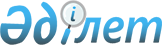 Қазақстан Республикасы Үкіметінің 2007 жылғы 28 желтоқсандағы № 1310 қаулысына өзгерістер мен толықтырулар енгізу туралы
					
			Күшін жойған
			
			
		
					Қазақстан Республикасы Үкіметінің 2011 жылғы 17 мамырдағы № 527 Қаулысы. Күші жойылды - Қазақстан Республикасы Үкіметінің 2015 жылғы 11 тамыздағы № 638 қаулысымен

      Ескерту. Күші жойылды - ҚР Үкіметінің 11.08.2015 № 638 қаулысымен (алғашқы ресми жарияланған күнінен бастап қолданысқа енгізіледі).      Қазақстан Республикасының Үкіметі ҚАУЛЫ ЕТЕДІ:



      1. «Білім туралы мемлекеттік үлгідегі құжаттардың түрлері мен нысандарын және оларды беру ережесін бекіту туралы» Қазақстан Республикасы Үкіметінің 2007 жылғы 28 желтоқсандағы № 1310 қаулысына (Қазақстан Республикасының ПҮАЖ-ы, 2007 ж., № 50, 607-құжат) мынадай өзгерістер мен толықтырулар енгізілсін:



      көрсетілген қаулымен бекітілген білім туралы мемлекеттік үлгідегі құжаттардың түрлері мен нысандарында:

      мемлекеттік тілдегі мәтін өзгермейді;

      Негізгі орта білім туралы куәлікке қосымшаның нысанында «қоғамдық білім негіздері________» деген жолдан кейін мынадай мазмұндағы жолмен толықтырылсын:

      «өзін-өзі тану______________»;

      Білім туралы куәлік нысанында «өлкетану_______» деген жолдан кейін мынадай мазмұндағы жолмен толықтырылсын:

      «өзін-өзі тану________»;

      Жалпы орта білім туралы аттестатқа қосымшаның нысанында «құқық негіздері_______» деген жолдан кейін мынадай мазмұндағы жолмен толықтырылсын:

      «өзін-өзі тану________»;

      Жоғары білім туралы дипломы, Жоғары білім туралы үздік дипломның, Жоғары білім туралы үздік дипломның, Жоғары білім туралы дипломның, Магистр дипломының, Доктор дипломының, Интернатураны бітіргені туралы куәліктің және Дипломға қосымшаның (транскрипт) қосымшаның парақтарының нысандары тиісінші осы қаулының 1, 2, 3, 4, 5, 6, 7, және 8-қосымшаларына сәйкес жаңа редакцияда жазылсын;

      осы қаулыға 9-қосымшаға сәйкес Магистр дипломына куәлік

нысанымен толықтырылсын;

      көрсетілген қаулымен бекітілген Білім туралы мемлекеттік үлгідегі құжаттарды беру ережесінде:

      5-тармақта «он күннен» деген сөздер «он бес жұмыс күнінен» деген сөздермен ауыстырылсын.



      2. Осы қаулы алғашқы рет ресми түрде жарияланған күнінен бастап он күнтізбелік күн өткен соң қолданысқа енгізіледі.

Қазақстан Республикасы 

Үкіметінің     

2011 жылғы 17 мамырдағы

№ 527 қаулысына   

1-қосымша                                     Решением Государственной аттестационной комиссии

________________________________     __________________________________________________

________________________________     __________________________________________________

(жоғары оқу орнының толық атауы)      (полное наименование высшего учебного заведения)

                                     от "__" __________ 20__ года (протокол №__)

                                     __________________________________________________

Мемлекеттік аттестаттау              __________________________________________________

комиссиясының 20__ жылғы "__"                     (фамилия, имя, отчество)

______ шешімімен (№ _____ хаттама)            присуждена академическая степень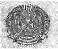 _________________________________                      БАКАЛАВР

_________________________________    __________________________________________________

   (тегі, аты, әкесінің аты)         по специальности _________________________________

_______________ мамандығы бойынша    __________________________________________________

(мамандықтың атауы)                            (наименование специальности)

_________________________________    __________________________________________________

                                     __________________________________________________

           БАКАЛАВРЫ                   (full name of higher education institution)

   академиялық дәрежесі берілді       by the authority of the State Certification

                                             Commission has conferred upon

Мемлекеттік аттестаттау              __________________________________________________

комиссиясының төрағасы __________    __________________________________________________

                                               (graduate's full name)

Peктор                 __________    the degree of Bachelor __________________________

Хатшы                  __________    in _______________________________________________

                                                 (name of speciality)

M.О.                                 Date "__" ___________ 20__

ЖБ-Б № 0000001 Тіркеу нөмірі ____    ЖБ-Б № 0000001

______ жылғы "___" _____ _______қ.   "__" __________ ___ года    г.____________________

іш жағы/внутренняя сторона

Қазақстан Республикасы 

Үкіметінің     

2011 жылғы 17 мамырдағы

№ 527 қаулысына   

2-қосымша                                     Решением Государственной аттестационной комиссии

________________________________     __________________________________________________

________________________________     __________________________________________________

(жоғары оқу орнының толық атауы)      (полное наименование высшего учебного заведения)

                                     от "__" __________ 20__ года (протокол №__)

                                     __________________________________________________

Мемлекеттік аттестаттау              __________________________________________________

комиссиясының 20__ жылғы "__"                     (фамилия, имя, отчество)

______ шешімімен (№ _____ хаттама)            присуждена академическая степень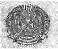 _________________________________                      БАКАЛАВР

_________________________________    __________________________________________________

   (тегі, аты, әкесінің аты)         по специальности _________________________________

_______________ мамандығы бойынша    __________________________________________________

(мамандықтың атауы)                            (наименование специальности)

_________________________________    __________________________________________________

                                     __________________________________________________

           БАКАЛАВРЫ                   (full name of higher education institution)

   академиялық дәрежесі берілді       by the authority of the State Certification

                                             Commission has conferred upon

Мемлекеттік аттестаттау              __________________________________________________

комиссиясының төрағасы __________    __________________________________________________

                                               (graduate's full name)

Peктор                 __________    the degree of Bachelor __________________________

Хатшы                  __________    in _______________________________________________

                                                 (name of speciality)

M.О.                                 Date "__" ___________ 20__

ЖБ-Б № 0000001 Тіркеу нөмірі ____    ЖБ-Б № 0000001

______ жылғы "___" _____ _______қ.   "__" __________ ___ года    г.____________________

іш жағы/внутренняя сторона

Қазақстан Республикасы 

Үкіметінің     

2011 жылғы 17 мамырдағы

№ 527 қаулысына   

3-қосымша       

Қазақстан Республикасы 

Үкіметінің       

2011 жылғы 17 мамырдағы

№ 527 қаулысына     

4-қосымша         іш жағы/внутренняя сторона

Қазақстан Республикасы 

Үкіметінің     

2011 жылғы 17 мамырдағы

№ 527 қаулысына   

5-қосымша        іш жағы/внутренняя сторона

Қазақстан Республикасы 

Үкіметінің     

2011 жылғы 17 мамырдағы

№ 527 қаулысына    

6-қосымша         іш жағы/внутренняя сторона

Қазақстан Республикасы 

Үкіметінің      

2011 жылғы 17 мамырдағы

№ 527 қаулысына    

7-қосымша       интернатураны бітіргені туралы Куәлік          Свидетельство об окончании интернатуры

ИК № _ (№ __ дипломсыз жарамсыз)             ИК № __ (без диплома № __ недействительно)

Осы куәлік ____________                      Настоящее свидетельство выдано ___________

(тегі, аты, әкесінің аты)                                      (фамилия, имя, отчество)

_______________ берілді.                      _________________________________________

Ол ____ жылы ______________                   в том, что он (-а)__ в ________________

                                              году поступил (-а)__ в __________________

_____________________________________         _______________________________________

(білім беру ұйымының толық атауы)         (полное наименование организации образования)

түсіп, _____ жылы _______________             и в ___ году окончил (-а) интернатуру по

                 (мамандықтық атауы)          специальности _____

__ мамандығы бойынша интернатураны бітіріп    _________________________________________

                                                    (наименование специальности)

шықты.

Қорытынды аттестаттау бағасы __________       Оценка итоговой аттестации ______________

Мемлекеттік аттестаттау комиссиясының        Решением государственной аттестационной

___________ жылғы                            комиссии от «__» _________ 20__ года ему

«__» ____________ шешімімен оған ______      (ей) присвоена

__________________________ дәрігері         квалификация врача _______________________

    (мамандығы бойынша)                                          (по специальности)

біліктілігі берілді.

Мемлекеттік аттестаттау                      Председатель государственной

комиссиясының төрағасы ______________        аттестационной комиссии ________________

Ректор _____________________________         Ректор _____________________________

Хатшы ______________________________         Секретарь ______________________________

М.О.                                          М.П

__________________________ қаласы             Город _______________________________

_______________ жылғы «___» _________         «___» _____________ года

Тіркеу нөмірі № _________________             Регистрационный номер № ______________

Қазақстан Республикасы 

Үкіметінің      

2011 жылғы 17 мамырдағы

№ 527 қаулысына    

      8-қосымша       N                                                          N

O                                                          O

T                                                          T

 

 

V                                                          V

A                                                          A

L                                                          L

I                                                          I

D                                                          D

 

 

W                                                          W

I                                                          I

T                                                          T

H                                                          H

O                                                          O

U                                                          U

T                                                          T

 

 

D                                                          D

I                                                          I

P                                                          P

L                                                          L

O                                                          O

M                                                          M

A                                                          ATotal number of credits

Average grade (GPA)

Note: Addendum to diploma (transcript) is provided with protection

Қазақстан Республикасы 

Үкіметінің     

2011 жылғы 17 мамырдағы

№ 527 қаулысына    

9-қосымша       ҚАЗАҚСТАН РЕСПУБЛИКАСЫ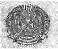  КУӘЛІК(бет жағы/лицевая сторона)(іш жағы/внутренняя сторона)
					© 2012. Қазақстан Республикасы Әділет министрлігінің «Қазақстан Республикасының Заңнама және құқықтық ақпарат институты» ШЖҚ РМК
				              

____________________________________

____________________________________

 (жоғары оқу орнының толық атауы)

Мемлекеттік аттестаттау

комиссиясының 20__ жылғы "__" ____

шешімімен (№ ___ хаттама)

___________________________________

____________________________________

     (тегі, аты, әкесінің аты)

____________________________________

_________________ мамандығы бойынша

(мамандықтың атауы)

____________________________________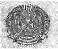    біліктілігі           берілді

Мемлекеттік аттестаттау

комиссиясының төрағасы   ___________

Ректор                   ___________

Хатшы                    ___________

М.О.

ЖБ № 0000001 Тіркеу нөмірі _________

_____ жылғы "__" _________ ______ қ.Решением Государственной аттестационной комиссии

_________________________________________________

________________________________________________

(полное наименование высшего учебного заведения)

от "__" ____________ 20__ года (протокол № ____)

_________________________________________________

________________________________________________

             (фамилия, имя, отчество)

             присвоена квалификация

________________________________________________

по специальности _______________________________

________________________________________________

          (наименование специальности)

________________________________________________

________________________________________________

  (full name of higher education institution)

by the authority of the State Certification

Commission has conferred upon

________________________________________________

_________________________________________________

             (graduate's full name)

the qualification of ____________________________

_________________________________________________

in _____________________________________________

_________________________________________________

            (name of speciality)

Date "___" ___________ 20___

ЖБ № 0000001

"__" __________ ___ года  г.____________________              

____________________________________

____________________________________

 (жоғары оқу орнының толық атауы)

Мемлекеттік аттестаттау

комиссиясының 20__ жылғы "__" ____

шешімімен (№ ___ хаттама)

___________________________________

____________________________________

     (тегі, аты, әкесінің аты)

____________________________________

_________________ мамандығы бойынша

(мамандықтың атауы)

____________________________________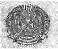    біліктілігі           берілді

Мемлекеттік аттестаттау

комиссиясының төрағасы   ___________

Ректор                   ___________

Хатшы                    ___________

М.О.

ЖБ № 0000001 Тіркеу нөмірі _________

_____ жылғы "__" _________ ______ қ.Решением Государственной аттестационной комиссии

_________________________________________________

________________________________________________

(полное наименование высшего учебного заведения)

от "__" ____________ 20__ года (протокол № ____)

_________________________________________________

________________________________________________

             (фамилия, имя, отчество)

             присвоена квалификация

________________________________________________

по специальности _______________________________

________________________________________________

          (наименование специальности)

________________________________________________

________________________________________________

  (full name of higher education institution)

by the authority of the State Certification

Commission has conferred upon

________________________________________________

_________________________________________________

             (graduate's full name)

the qualification of ____________________________

_________________________________________________

in _____________________________________________

_________________________________________________

            (name of speciality)

Date "___" ___________ 20___

ЖБ № 0000001

"__" __________ ___ года  г.____________________              

____________________________________

____________________________________

 (жоғары оқу орнының толық атауы)

Мемлекеттік аттестаттау

комиссиясының 20__ жылғы "__" ____

шешімімен (№ ___ хаттама)

___________________________________

____________________________________

     (тегі, аты, әкесінің аты)

____________________________________

_________________ мамандығы бойынша

(мамандықтың атауы)

____________________________________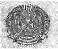               МАГИСТРІ

   академиялық дәрежесі берілдіМемлекеттік аттестаттау

комиссиясының төрағасы   ___________

Ректор                   ___________

Хатшы                    ___________

М.О.

ЖООК-М № 0000001

Тіркеу нөмірі _________

_____ жылғы "__" _________ ______ қ.Решением Государственной аттестационной комиссии

_________________________________________________

________________________________________________

(полное наименование высшего учебного заведения)

от "__" ____________ 20__ года (протокол № ____)

_________________________________________________

________________________________________________

             (фамилия,имя, отчество)          присуждена академическая степень

                    МАГИСТР

________________________________________________

по специальности _______________________________

________________________________________________

          (наименование специальности)

________________________________________________

________________________________________________

  (full name of higher education institution)

by the authority of the State Certification

Commission has conferred upon

________________________________________________

_________________________________________________

             (graduate's full name)

the degree of Master ____________________________

_________________________________________________

in _____________________________________________

_________________________________________________

            (name of speciality)

Date "___" ___________ 20___

ЖООК-М № 0000001

"__" __________ ___ года  г.____________________              

____________________________________

____________________________________

 (жоғары оқу орнының толық атауы)

       Диссертациялық кеңестің

20 жылғы "__" ____ шешімімен

(№ ___ хаттама)

___________________________________

____________________________________

     (тегі, аты, әкесінің аты)

____________________________________

_________________ мамандығы бойынша

(мамандықтың атауы)

____________________________________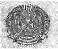               ДОКТОРЫ

      ғылыми дәрежесі берілді

Диссертациялық кеңестің төрағасы

                ___________

Ғылыми хатшы    ___________

М.О.

ЖООК-Д № 0000001

Тіркеу нөмірі _________

_____ жылғы "__" _________ ______ қ.      Решением Диссертационного совета

_________________________________________________

________________________________________________

(полное наименование высшего учебного заведения)

от "__" ____________ 20__ года (протокол № ____)

_________________________________________________

________________________________________________

             (фамилия, имя, отчество)            присуждена ученая степень

                    ДОКТОР

________________________________________________

по специальности _______________________________

________________________________________________

          (наименование специальности)

________________________________________________

________________________________________________

  (full name of higher education institution)

by the authority of the State Certification

Commission has conferred upon

________________________________________________

_________________________________________________

             (graduate's full name)

the degree of Doctor ____________________________

_________________________________________________

in _____________________________________________

_________________________________________________

            (name of speciality)

Date "___" ___________ 20___

ЖООК-Д № 0000001

"__" __________ ___ года  г.____________________1. Фамилия

2. Имя, отчество

3. Дата рождения

4. Предыдущий документ об образовании (вид, номер документа, дата выдачи)

5. Вступительные испытания (вид, номер документа, дата выдачи)

6. Поступил (-а) (вуз, год поступления)

7. Окончил (-а) (вуз, год окончания)

8. Дополнительная информация

9. Профессиональная практика1. Фамилия

2. Имя, отчество

3. Дата рождения

4. Предыдущий документ об образовании (вид, номер документа, дата выдачи)

5. Вступительные испытания (вид, номер документа, дата выдачи)

6. Поступил (-а) (вуз, год поступления)

7. Окончил (-а) (вуз, год окончания)

8. Дополнительная информация

9. Профессиональная практика1. Фамилия

2. Имя, отчество

3. Дата рождения

4. Предыдущий документ об образовании (вид, номер документа, дата выдачи)

5. Вступительные испытания (вид, номер документа, дата выдачи)

6. Поступил (-а) (вуз, год поступления)

7. Окончил (-а) (вуз, год окончания)

8. Дополнительная информация

9. Профессиональная практика1. Фамилия

2. Имя, отчество

3. Дата рождения

4. Предыдущий документ об образовании (вид, номер документа, дата выдачи)

5. Вступительные испытания (вид, номер документа, дата выдачи)

6. Поступил (-а) (вуз, год поступления)

7. Окончил (-а) (вуз, год окончания)

8. Дополнительная информация

9. Профессиональная практика1. Фамилия

2. Имя, отчество

3. Дата рождения

4. Предыдущий документ об образовании (вид, номер документа, дата выдачи)

5. Вступительные испытания (вид, номер документа, дата выдачи)

6. Поступил (-а) (вуз, год поступления)

7. Окончил (-а) (вуз, год окончания)

8. Дополнительная информация

9. Профессиональная практика1. Фамилия

2. Имя, отчество

3. Дата рождения

4. Предыдущий документ об образовании (вид, номер документа, дата выдачи)

5. Вступительные испытания (вид, номер документа, дата выдачи)

6. Поступил (-а) (вуз, год поступления)

7. Окончил (-а) (вуз, год окончания)

8. Дополнительная информация

9. Профессиональная практика1. Фамилия

2. Имя, отчество

3. Дата рождения

4. Предыдущий документ об образовании (вид, номер документа, дата выдачи)

5. Вступительные испытания (вид, номер документа, дата выдачи)

6. Поступил (-а) (вуз, год поступления)

7. Окончил (-а) (вуз, год окончания)

8. Дополнительная информация

9. Профессиональная практика1. Фамилия

2. Имя, отчество

3. Дата рождения

4. Предыдущий документ об образовании (вид, номер документа, дата выдачи)

5. Вступительные испытания (вид, номер документа, дата выдачи)

6. Поступил (-а) (вуз, год поступления)

7. Окончил (-а) (вуз, год окончания)

8. Дополнительная информация

9. Профессиональная практика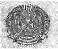 Вид практикиВид практикиК-во

кредитовК-во

кредитовОценкаОценкаОценкаОценка______________________________

(наименование высшего

_____________________________ 

учебного  

_____________________________ 

заведения)

_____________________________ 

_____________________________ 

городВид практикиВид практикиК-во

кредитовК-во

кредитовбуквеннаяв баллахв %трад.______________________________

(наименование высшего

_____________________________ 

учебного  

_____________________________ 

заведения)

_____________________________ 

_____________________________ 

городБ

Е

З

 

Д

И

П

Л

О

М

АН

Е

Д

Е

Й

С

Т

В

И

Т

Е

Л

Ь

Н

О10. Итоговая аттестация10. Итоговая аттестация10. Итоговая аттестация10. Итоговая аттестация10. Итоговая аттестация10. Итоговая аттестация10. Итоговая аттестация10. Итоговая аттестацияПРИЛОЖЕНИЕ К

ДИПЛОМУ

(транскрипт)№ _________________           

_____________________________ 

        дата выдачи

_____________________________ 

регистрационный номер

 

 РекторДекан факультетаСекретарьМ.П.Б

Е

З

 

Д

И

П

Л

О

М

АН

Е

Д

Е

Й

С

Т

В

И

Т

Е

Л

Ь

Н

ОБ

Е

З

 

Д

И

П

Л

О

М

АН

Е

Д

Е

Й

С

Т

В

И

Т

Е

Л

Ь

Н

ОНаименование дисциплин государственных экзаменовНаименование дисциплин государственных экзаменовК-во

кредитовК-во

кредитовОценкаОценкаОценкаОценкаПРИЛОЖЕНИЕ К

ДИПЛОМУ

(транскрипт)№ _________________           

_____________________________ 

        дата выдачи

_____________________________ 

регистрационный номер

 

 РекторДекан факультетаСекретарьМ.П.Б

Е

З

 

Д

И

П

Л

О

М

АН

Е

Д

Е

Й

С

Т

В

И

Т

Е

Л

Ь

Н

ОБ

Е

З

 

Д

И

П

Л

О

М

АН

Е

Д

Е

Й

С

Т

В

И

Т

Е

Л

Ь

Н

ОНаименование дисциплин государственных экзаменовНаименование дисциплин государственных экзаменовК-во

кредитовК-во

кредитовбуквеннаяв баллахв %трад.ПРИЛОЖЕНИЕ К

ДИПЛОМУ

(транскрипт)№ _________________           

_____________________________ 

        дата выдачи

_____________________________ 

регистрационный номер

 

 РекторДекан факультетаСекретарьМ.П.Б

Е

З

 

Д

И

П

Л

О

М

АН

Е

Д

Е

Й

С

Т

В

И

Т

Е

Л

Ь

Н

ОБ

Е

З

 

Д

И

П

Л

О

М

АН

Е

Д

Е

Й

С

Т

В

И

Т

Е

Л

Ь

Н

О11. Выполнение и защита

_________________________________________

    (дипломного проекта (работы) или

             диссертации)11. Выполнение и защита

_________________________________________

    (дипломного проекта (работы) или

             диссертации)11. Выполнение и защита

_________________________________________

    (дипломного проекта (работы) или

             диссертации)11. Выполнение и защита

_________________________________________

    (дипломного проекта (работы) или

             диссертации)11. Выполнение и защита

_________________________________________

    (дипломного проекта (работы) или

             диссертации)11. Выполнение и защита

_________________________________________

    (дипломного проекта (работы) или

             диссертации)11. Выполнение и защита

_________________________________________

    (дипломного проекта (работы) или

             диссертации)11. Выполнение и защита

_________________________________________

    (дипломного проекта (работы) или

             диссертации)ПРИЛОЖЕНИЕ К

ДИПЛОМУ

(транскрипт)№ _________________           

_____________________________ 

        дата выдачи

_____________________________ 

регистрационный номер

 

 РекторДекан факультетаСекретарьМ.П.Б

Е

З

 

Д

И

П

Л

О

М

АН

Е

Д

Е

Й

С

Т

В

И

Т

Е

Л

Ь

Н

ОБ

Е

З

 

Д

И

П

Л

О

М

АН

Е

Д

Е

Й

С

Т

В

И

Т

Е

Л

Ь

Н

ОТема дипломного

проекта (работы) или диссертацииТема дипломного

проекта (работы) или диссертации К-во

кредитов К-во

кредитовОценкаОценкаОценкаОценкаПРИЛОЖЕНИЕ К

ДИПЛОМУ

(транскрипт)№ _________________           

_____________________________ 

        дата выдачи

_____________________________ 

регистрационный номер

 

 РекторДекан факультетаСекретарьМ.П.Б

Е

З

 

Д

И

П

Л

О

М

АН

Е

Д

Е

Й

С

Т

В

И

Т

Е

Л

Ь

Н

ОБ

Е

З

 

Д

И

П

Л

О

М

АН

Е

Д

Е

Й

С

Т

В

И

Т

Е

Л

Ь

Н

ОТема дипломного

проекта (работы) или диссертацииТема дипломного

проекта (работы) или диссертации К-во

кредитов К-во

кредитовбуквеннаяв баллахв %трад.ПРИЛОЖЕНИЕ К

ДИПЛОМУ

(транскрипт)№ _________________           

_____________________________ 

        дата выдачи

_____________________________ 

регистрационный номер

 

 РекторДекан факультетаСекретарьМ.П.Б

Е

З

 

Д

И

П

Л

О

М

АН

Е

Д

Е

Й

С

Т

В

И

Т

Е

Л

Ь

Н

О12. Общее число кредитов

13. Средневзвешенная оценка

14. Решением ______________________________

(протокол № ___ от "___" _________ 20___г.)

присуждена

_____________________________________________

      (академическая/ученая степень)

по специальности _______________________

образовательная программа ______________

с присвоением квалификации _____________

Данный диплом дает право профессиональной

деятельности в соответствии с уровнем высшего и послевузовского образования Республики Казахстан12. Общее число кредитов

13. Средневзвешенная оценка

14. Решением ______________________________

(протокол № ___ от "___" _________ 20___г.)

присуждена

_____________________________________________

      (академическая/ученая степень)

по специальности _______________________

образовательная программа ______________

с присвоением квалификации _____________

Данный диплом дает право профессиональной

деятельности в соответствии с уровнем высшего и послевузовского образования Республики Казахстан12. Общее число кредитов

13. Средневзвешенная оценка

14. Решением ______________________________

(протокол № ___ от "___" _________ 20___г.)

присуждена

_____________________________________________

      (академическая/ученая степень)

по специальности _______________________

образовательная программа ______________

с присвоением квалификации _____________

Данный диплом дает право профессиональной

деятельности в соответствии с уровнем высшего и послевузовского образования Республики Казахстан12. Общее число кредитов

13. Средневзвешенная оценка

14. Решением ______________________________

(протокол № ___ от "___" _________ 20___г.)

присуждена

_____________________________________________

      (академическая/ученая степень)

по специальности _______________________

образовательная программа ______________

с присвоением квалификации _____________

Данный диплом дает право профессиональной

деятельности в соответствии с уровнем высшего и послевузовского образования Республики Казахстан12. Общее число кредитов

13. Средневзвешенная оценка

14. Решением ______________________________

(протокол № ___ от "___" _________ 20___г.)

присуждена

_____________________________________________

      (академическая/ученая степень)

по специальности _______________________

образовательная программа ______________

с присвоением квалификации _____________

Данный диплом дает право профессиональной

деятельности в соответствии с уровнем высшего и послевузовского образования Республики Казахстан12. Общее число кредитов

13. Средневзвешенная оценка

14. Решением ______________________________

(протокол № ___ от "___" _________ 20___г.)

присуждена

_____________________________________________

      (академическая/ученая степень)

по специальности _______________________

образовательная программа ______________

с присвоением квалификации _____________

Данный диплом дает право профессиональной

деятельности в соответствии с уровнем высшего и послевузовского образования Республики Казахстан12. Общее число кредитов

13. Средневзвешенная оценка

14. Решением ______________________________

(протокол № ___ от "___" _________ 20___г.)

присуждена

_____________________________________________

      (академическая/ученая степень)

по специальности _______________________

образовательная программа ______________

с присвоением квалификации _____________

Данный диплом дает право профессиональной

деятельности в соответствии с уровнем высшего и послевузовского образования Республики Казахстан12. Общее число кредитов

13. Средневзвешенная оценка

14. Решением ______________________________

(протокол № ___ от "___" _________ 20___г.)

присуждена

_____________________________________________

      (академическая/ученая степень)

по специальности _______________________

образовательная программа ______________

с присвоением квалификации _____________

Данный диплом дает право профессиональной

деятельности в соответствии с уровнем высшего и послевузовского образования Республики Казахстан15. За время обучения изучил(а) и

сдал(а) экзамены по следующим дисциплинам:15. За время обучения изучил(а) и

сдал(а) экзамены по следующим дисциплинам:15. За время обучения изучил(а) и

сдал(а) экзамены по следующим дисциплинам:15. За время обучения изучил(а) и

сдал(а) экзамены по следующим дисциплинам:15. За время обучения изучил(а) и

сдал(а) экзамены по следующим дисциплинам:15. За время обучения изучил(а) и

сдал(а) экзамены по следующим дисциплинам:15. За время обучения изучил(а) и

сдал(а) экзамены по следующим дисциплинам:15. За время обучения изучил(а) и

сдал(а) экзамены по следующим дисциплинам:№Код дисциплиныНаименование дисциплинК-во кредитовОценкаОценкаОценкаОценка№Код дисциплиныНаименование дисциплинК-во кредитовбуквен-

наяв

баллахв %трад.Б

Е

З

 

Д

И

П

Л

О

М

АН

Е

Д

Е

Й

С

Т

В

И

Т

Е

Л

Ь

Н

ОБ

Е

З

 

Д

И

П

Л

О

М

АН

Е

Д

Е

Й

С

Т

В

И

Т

Е

Л

Ь

Н

ОВсего кредитов

Средневзвешенная оценка

Примечание: Приложение к диплому (транскрипт) снабжается степенями защитыВсего кредитов

Средневзвешенная оценка

Примечание: Приложение к диплому (транскрипт) снабжается степенями защитыВсего кредитов

Средневзвешенная оценка

Примечание: Приложение к диплому (транскрипт) снабжается степенями защитыВсего кредитов

Средневзвешенная оценка

Примечание: Приложение к диплому (транскрипт) снабжается степенями защитыВсего кредитов

Средневзвешенная оценка

Примечание: Приложение к диплому (транскрипт) снабжается степенями защитыВсего кредитов

Средневзвешенная оценка

Примечание: Приложение к диплому (транскрипт) снабжается степенями защитыВсего кредитов

Средневзвешенная оценка

Примечание: Приложение к диплому (транскрипт) снабжается степенями защитыВсего кредитов

Средневзвешенная оценка

Примечание: Приложение к диплому (транскрипт) снабжается степенями защитыВсего кредитов

Средневзвешенная оценка

Примечание: Приложение к диплому (транскрипт) снабжается степенями защитыВсего кредитов

Средневзвешенная оценка

Примечание: Приложение к диплому (транскрипт) снабжается степенями защитыВсего кредитов

Средневзвешенная оценка

Примечание: Приложение к диплому (транскрипт) снабжается степенями защиты1. Тегі

2. Аты, әкесінің аты

3. Туған күні

4. Білімі туралы алдыңғы құжат (түрі, құжат нөмірі, берілген күні)

5. Түсу сынағы (түрі, құжат нөмірі, берілген күні)

6. Түсті (ЖОО, түскен жылы)

7. Бітірді (ЖОО, бітірге жылы)

8. Қосымша акпарат

9. Кәсіптік практика1. Тегі

2. Аты, әкесінің аты

3. Туған күні

4. Білімі туралы алдыңғы құжат (түрі, құжат нөмірі, берілген күні)

5. Түсу сынағы (түрі, құжат нөмірі, берілген күні)

6. Түсті (ЖОО, түскен жылы)

7. Бітірді (ЖОО, бітірге жылы)

8. Қосымша акпарат

9. Кәсіптік практика1. Тегі

2. Аты, әкесінің аты

3. Туған күні

4. Білімі туралы алдыңғы құжат (түрі, құжат нөмірі, берілген күні)

5. Түсу сынағы (түрі, құжат нөмірі, берілген күні)

6. Түсті (ЖОО, түскен жылы)

7. Бітірді (ЖОО, бітірге жылы)

8. Қосымша акпарат

9. Кәсіптік практика1. Тегі

2. Аты, әкесінің аты

3. Туған күні

4. Білімі туралы алдыңғы құжат (түрі, құжат нөмірі, берілген күні)

5. Түсу сынағы (түрі, құжат нөмірі, берілген күні)

6. Түсті (ЖОО, түскен жылы)

7. Бітірді (ЖОО, бітірге жылы)

8. Қосымша акпарат

9. Кәсіптік практика1. Тегі

2. Аты, әкесінің аты

3. Туған күні

4. Білімі туралы алдыңғы құжат (түрі, құжат нөмірі, берілген күні)

5. Түсу сынағы (түрі, құжат нөмірі, берілген күні)

6. Түсті (ЖОО, түскен жылы)

7. Бітірді (ЖОО, бітірге жылы)

8. Қосымша акпарат

9. Кәсіптік практика1. Тегі

2. Аты, әкесінің аты

3. Туған күні

4. Білімі туралы алдыңғы құжат (түрі, құжат нөмірі, берілген күні)

5. Түсу сынағы (түрі, құжат нөмірі, берілген күні)

6. Түсті (ЖОО, түскен жылы)

7. Бітірді (ЖОО, бітірге жылы)

8. Қосымша акпарат

9. Кәсіптік практика1. Тегі

2. Аты, әкесінің аты

3. Туған күні

4. Білімі туралы алдыңғы құжат (түрі, құжат нөмірі, берілген күні)

5. Түсу сынағы (түрі, құжат нөмірі, берілген күні)

6. Түсті (ЖОО, түскен жылы)

7. Бітірді (ЖОО, бітірге жылы)

8. Қосымша акпарат

9. Кәсіптік практика1. Тегі

2. Аты, әкесінің аты

3. Туған күні

4. Білімі туралы алдыңғы құжат (түрі, құжат нөмірі, берілген күні)

5. Түсу сынағы (түрі, құжат нөмірі, берілген күні)

6. Түсті (ЖОО, түскен жылы)

7. Бітірді (ЖОО, бітірге жылы)

8. Қосымша акпарат

9. Кәсіптік практика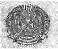 Практиканың

түріПрактиканың

түріКредит

саныКредит

саныБағаБағаБағаБаға(жоғары

________________________

оқу

_________________________

орнының атауы)

_________________________

_________________________

_________________________Практиканың

түріПрактиканың

түріКредит

саныКредит

саныәріптікбалдық%-бендәстүрлі(жоғары

________________________

оқу

_________________________

орнының атауы)

_________________________

_________________________

_________________________Д

И

П

Л

О

М

С

Ы

ЗЖ

А

Р

А

М

С

Ы

З10. Қорытынды аттестаттау10. Қорытынды аттестаттау10. Қорытынды аттестаттау10. Қорытынды аттестаттау10. Қорытынды аттестаттау10. Қорытынды аттестаттау10. Қорытынды аттестаттау10. Қорытынды аттестаттауДИПЛОМҒА

ҚОСЫМША

(транскрипт)№ ____________________

______________________

берілген күні

_______________________

тіркеу нөміріРекторФакультет деканыХатшыМ.О.Д

И

П

Л

О

М

С

Ы

ЗЖ

А

Р

А

М

С

Ы

ЗД

И

П

Л

О

М

С

Ы

ЗЖ

А

Р

А

М

С

Ы

ЗМемлекеттік

емтихан

тапсыратын

пәндер

атауыМемлекеттік

емтихан

тапсыратын

пәндер

атауыКредит

саныКредит

саныБағаБағаБағаБағаДИПЛОМҒА

ҚОСЫМША

(транскрипт)№ ____________________

______________________

берілген күні

_______________________

тіркеу нөміріРекторФакультет деканыХатшыМ.О.Д

И

П

Л

О

М

С

Ы

ЗЖ

А

Р

А

М

С

Ы

ЗД

И

П

Л

О

М

С

Ы

ЗЖ

А

Р

А

М

С

Ы

ЗМемлекеттік

емтихан

тапсыратын

пәндер

атауыМемлекеттік

емтихан

тапсыратын

пәндер

атауыКредит

саныКредит

саныәріптікбалдық%-бендәстүрліДИПЛОМҒА

ҚОСЫМША

(транскрипт)№ ____________________

______________________

берілген күні

_______________________

тіркеу нөміріРекторФакультет деканыХатшыМ.О.Д

И

П

Л

О

М

С

Ы

ЗЖ

А

Р

А

М

С

Ы

ЗД

И

П

Л

О

М

С

Ы

ЗЖ

А

Р

А

М

С

Ы

З11. ____________ орындау және қорғау

(диплом жобасын (жұмысын) немесе диссертацияны)11. ____________ орындау және қорғау

(диплом жобасын (жұмысын) немесе диссертацияны)11. ____________ орындау және қорғау

(диплом жобасын (жұмысын) немесе диссертацияны)11. ____________ орындау және қорғау

(диплом жобасын (жұмысын) немесе диссертацияны)11. ____________ орындау және қорғау

(диплом жобасын (жұмысын) немесе диссертацияны)11. ____________ орындау және қорғау

(диплом жобасын (жұмысын) немесе диссертацияны)11. ____________ орындау және қорғау

(диплом жобасын (жұмысын) немесе диссертацияны)11. ____________ орындау және қорғау

(диплом жобасын (жұмысын) немесе диссертацияны)ДИПЛОМҒА

ҚОСЫМША

(транскрипт)№ ____________________

______________________

берілген күні

_______________________

тіркеу нөміріРекторФакультет деканыХатшыМ.О.Д

И

П

Л

О

М

С

Ы

ЗЖ

А

Р

А

М

С

Ы

ЗД

И

П

Л

О

М

С

Ы

ЗЖ

А

Р

А

М

С

Ы

ЗДиплом жобасының (жұмысының) немесе диссертацияның тақырыбыДиплом жобасының (жұмысының) немесе диссертацияның тақырыбыКредит

саныКредит

саныБағаБағаБағаБағаДИПЛОМҒА

ҚОСЫМША

(транскрипт)№ ____________________

______________________

берілген күні

_______________________

тіркеу нөміріРекторФакультет деканыХатшыМ.О.Д

И

П

Л

О

М

С

Ы

ЗЖ

А

Р

А

М

С

Ы

ЗД

И

П

Л

О

М

С

Ы

ЗЖ

А

Р

А

М

С

Ы

ЗДиплом жобасының (жұмысының) немесе диссертацияның тақырыбыДиплом жобасының (жұмысының) немесе диссертацияның тақырыбыКредит

саныКредит

саныәріптікбалдық%-бендәстүрліДИПЛОМҒА

ҚОСЫМША

(транскрипт)№ ____________________

______________________

берілген күні

_______________________

тіркеу нөміріРекторФакультет деканыХатшыМ.О.Д

И

П

Л

О

М

С

Ы

ЗЖ

А

Р

А

М

С

Ы

З12. Жалпы кредит саны

13. Орташа өлшемді баға

14.___________________________ шешімімен

(20__ ж. «__» __________ № __ хаттама)

______________________ мамандығы

бойынша _________________________ берілді

      (академиялық/ғылыми дәрежесі)

_____________________ білім бағдарламасы

____________________ біліктілігі берілдіОсы диплом Қазақстан Республикасының

жоғары және жоғары оқу орнынан кейінгі

білім деңгейіне сәйкес кәсіби қызмет

етуге құқық береді12. Жалпы кредит саны

13. Орташа өлшемді баға

14.___________________________ шешімімен

(20__ ж. «__» __________ № __ хаттама)

______________________ мамандығы

бойынша _________________________ берілді

      (академиялық/ғылыми дәрежесі)

_____________________ білім бағдарламасы

____________________ біліктілігі берілдіОсы диплом Қазақстан Республикасының

жоғары және жоғары оқу орнынан кейінгі

білім деңгейіне сәйкес кәсіби қызмет

етуге құқық береді12. Жалпы кредит саны

13. Орташа өлшемді баға

14.___________________________ шешімімен

(20__ ж. «__» __________ № __ хаттама)

______________________ мамандығы

бойынша _________________________ берілді

      (академиялық/ғылыми дәрежесі)

_____________________ білім бағдарламасы

____________________ біліктілігі берілдіОсы диплом Қазақстан Республикасының

жоғары және жоғары оқу орнынан кейінгі

білім деңгейіне сәйкес кәсіби қызмет

етуге құқық береді12. Жалпы кредит саны

13. Орташа өлшемді баға

14.___________________________ шешімімен

(20__ ж. «__» __________ № __ хаттама)

______________________ мамандығы

бойынша _________________________ берілді

      (академиялық/ғылыми дәрежесі)

_____________________ білім бағдарламасы

____________________ біліктілігі берілдіОсы диплом Қазақстан Республикасының

жоғары және жоғары оқу орнынан кейінгі

білім деңгейіне сәйкес кәсіби қызмет

етуге құқық береді12. Жалпы кредит саны

13. Орташа өлшемді баға

14.___________________________ шешімімен

(20__ ж. «__» __________ № __ хаттама)

______________________ мамандығы

бойынша _________________________ берілді

      (академиялық/ғылыми дәрежесі)

_____________________ білім бағдарламасы

____________________ біліктілігі берілдіОсы диплом Қазақстан Республикасының

жоғары және жоғары оқу орнынан кейінгі

білім деңгейіне сәйкес кәсіби қызмет

етуге құқық береді12. Жалпы кредит саны

13. Орташа өлшемді баға

14.___________________________ шешімімен

(20__ ж. «__» __________ № __ хаттама)

______________________ мамандығы

бойынша _________________________ берілді

      (академиялық/ғылыми дәрежесі)

_____________________ білім бағдарламасы

____________________ біліктілігі берілдіОсы диплом Қазақстан Республикасының

жоғары және жоғары оқу орнынан кейінгі

білім деңгейіне сәйкес кәсіби қызмет

етуге құқық береді12. Жалпы кредит саны

13. Орташа өлшемді баға

14.___________________________ шешімімен

(20__ ж. «__» __________ № __ хаттама)

______________________ мамандығы

бойынша _________________________ берілді

      (академиялық/ғылыми дәрежесі)

_____________________ білім бағдарламасы

____________________ біліктілігі берілдіОсы диплом Қазақстан Республикасының

жоғары және жоғары оқу орнынан кейінгі

білім деңгейіне сәйкес кәсіби қызмет

етуге құқық береді12. Жалпы кредит саны

13. Орташа өлшемді баға

14.___________________________ шешімімен

(20__ ж. «__» __________ № __ хаттама)

______________________ мамандығы

бойынша _________________________ берілді

      (академиялық/ғылыми дәрежесі)

_____________________ білім бағдарламасы

____________________ біліктілігі берілдіОсы диплом Қазақстан Республикасының

жоғары және жоғары оқу орнынан кейінгі

білім деңгейіне сәйкес кәсіби қызмет

етуге құқық бередіДИПЛОМҒА

ҚОСЫМША

(транскрипт)№ ____________________

______________________

берілген күні

_______________________

тіркеу нөміріРекторФакультет деканыХатшыМ.О.15. Оқу уақытында мынадай пәндерді

оқыды және емтихан тапсырды:15. Оқу уақытында мынадай пәндерді

оқыды және емтихан тапсырды:15. Оқу уақытында мынадай пәндерді

оқыды және емтихан тапсырды:15. Оқу уақытында мынадай пәндерді

оқыды және емтихан тапсырды:15. Оқу уақытында мынадай пәндерді

оқыды және емтихан тапсырды:15. Оқу уақытында мынадай пәндерді

оқыды және емтихан тапсырды:15. Оқу уақытында мынадай пәндерді

оқыды және емтихан тапсырды:15. Оқу уақытында мынадай пәндерді

оқыды және емтихан тапсырды:Р/с

№Пән кодыПән

атауыКредит

саныБағаБағаБағаБағаР/с

№Пән кодыПән

атауыКредит

саныәріптікбалдық%-бендәстүрліД

И

П

Л

О

М

С

Ы

ЗЖ

А

Р

А

М

С

Ы

ЗД

И

П

Л

О

М

С

Ы

ЗЖ

А

Р

А

М

С

Ы

ЗБарлық кредит

Орташа өлшемді баға

Ескертпе: Дипломға қосымша (транскрипт) қорғау дәрижесімен жабдықталадыБарлық кредит

Орташа өлшемді баға

Ескертпе: Дипломға қосымша (транскрипт) қорғау дәрижесімен жабдықталадыБарлық кредит

Орташа өлшемді баға

Ескертпе: Дипломға қосымша (транскрипт) қорғау дәрижесімен жабдықталадыБарлық кредит

Орташа өлшемді баға

Ескертпе: Дипломға қосымша (транскрипт) қорғау дәрижесімен жабдықталадыБарлық кредит

Орташа өлшемді баға

Ескертпе: Дипломға қосымша (транскрипт) қорғау дәрижесімен жабдықталадыБарлық кредит

Орташа өлшемді баға

Ескертпе: Дипломға қосымша (транскрипт) қорғау дәрижесімен жабдықталадыБарлық кредит

Орташа өлшемді баға

Ескертпе: Дипломға қосымша (транскрипт) қорғау дәрижесімен жабдықталадыБарлық кредит

Орташа өлшемді баға

Ескертпе: Дипломға қосымша (транскрипт) қорғау дәрижесімен жабдықталадыБарлық кредит

Орташа өлшемді баға

Ескертпе: Дипломға қосымша (транскрипт) қорғау дәрижесімен жабдықталадыБарлық кредит

Орташа өлшемді баға

Ескертпе: Дипломға қосымша (транскрипт) қорғау дәрижесімен жабдықталадыБарлық кредит

Орташа өлшемді баға

Ескертпе: Дипломға қосымша (транскрипт) қорғау дәрижесімен жабдықталады1. Last Name

2. First Name, Patronymic

3. Date of birth

4. Previous educational background

(type, number of document, date of

issue)

5. Entrance Examinations (type, number

of document, dale of issue)

6. Entered (higher education

institution, year of enrollment)

7. Graduated (higher education

institution, graduation year)

8. Additional information

9. Internship10. Final attestation11. Fulfillment and defense

________________________________________

(of diploma project (work) or dissertation)12. Total number of credits

13. Average grade (GPA) Stamp

14. By the decision of ______________

(minutes № __ of "__" ______ 20__)

_____________ is conferred

  (degree)

speciality ________________

educational programme ______________

qualification of ________________The given diploma enables to carry out

the professional activity in accordance

with the Republic of Kazakhstan

postgraduate and higher education

standards

15. Studied disciplines and passed

examinations during the period of

education: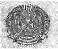 ____________________

name of

____________________

of higher education

____________________

institution)       N

__________________ O

__________________ T

cityADDENDUM          V

TO DIPLOMA        A

(transcript)      L

№                 I

__________________ D

___________________

date of issue      W

__________________ I

registration       T

number             HRector              O

Dean of the          U

department           T

Secretary

Stamp                D

                     I

                     P

                     L

                     O

                     M

                     A           ЖООК-М № _____ дипломына

                  КУӘЛІК

Осы куәлік _______________________________

                (мамандықтың атауы)

__________________________________________

мамандығы бойынша бейіндік магистратураны

бітірген _________________________________

_________________________________ берілді

     (тегі, аты, әкесінің аты)

Ол ___ жылғы «__» _____ бастап жылғы «__»

__________ кезеңінде _____________________

__________________________________________

   (жоғары оқу орнының толық атауы)

__________________________________________

_______________________ мамандығы бойынша

педагогикалық бейіні пәндерінің циклын

төмендегі академиялық көрсеткіштермен

меңгерді:және практикадан өтті:Осы куәлік ғылыми және педагогикалық

қызметпен айналысуға құқық бередіРектор _____________

Декан ______________

Хатшы ______________М.О.

«__» ___________ 20___ ж.            СВИДЕТЕЛЬСТВО

      к диплому магистра ЖООК-М № ___

Настоящей свидетельство выдано ___________

                 (фамилия, имя, отчество)

_________________________________________,

окончившему (-ей) профильную магистратуру

по специальности _________________________

__________________________________________

       (наименование специальности)

в том, что он(а) освоил (-а) цикл дисциплин педагогического профиля в период с "__" ________ года по "__" _______ года

__________________________________________

(полное наименование высшего учебного

             заведения)

по специальности _________________________

со следующими академическими показателями:и прошел (-ла) практику:Данное свидетельство дает право на занятие научной и педагогической деятельностьюРектор _____________

Декан ______________

Секретарь __________М.П.

«___» __________ 20__ г